Proceso semanal – ¿Qué dice?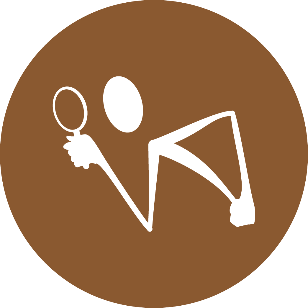 Martes – ContenidoObjetivo del día: Determinar el sentido contextual de las palabras usadas en el pasaje.Meta a alcanzar: Tener breves definiciones contextuales didácticas de las palabras importantes, resaltando la relevancia que pueden tener para el sentido del pasaje entero.Para cada una de las palabras más significativas (anotadas en la tarea L4),realiza las siguientes tareas: Palabra: _____________________________Anotar las opciones semánticas posibles. ¿Qué sentidos puede tener esta palabra?Determinar el significado semántico probable. ¿Qué sentido es el más probable aquí?Describir la aportación semántica contextual. ¿Cómo he de entender lo que este sentido comunica?Contrastar conclusiones con los mejores comentarios. Redactar una descripción didáctica para la congregación.Aclara las palabras complicadas o con significados discutidos. 
Explica las palabras relevantes al argumento del pasaje. 
Ilustra las palabras que encierran nociones teológicas muy sugerentes